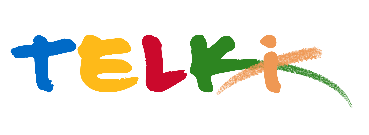 Telki Község Önkormányzata2089 Telki, Petőfi u.1.Telefon: (06) 26 920 801E-mail: hivatal@telki.huwww.telki.huELŐTERJESZTÉS A KÉPVISELŐ-TESTÜLET 2022. február 14-i rendes ülésére Napirend tárgya:Intézményi takarítási szolgáltatás ellátására vonatkozó szerződés módosításárólA napirendet tárgyaló ülés dátuma: 				2022. 02.14. A napirendet tárgyaló ülés: 					Pénzügyi bizottság, Képviselő-testület Előterjesztő: 							Deltai Károly polgármesterAz előterjesztést készítette: 					dr. Lack Mónika jegyző		 A napirendet tárgyaló ülés típusa: 				nyílt / zárt A napirendet tárgyaló ülés típusa:				rendes / rendkívüliA határozat elfogadásához szükséges többség típusát: 	egyszerű / minősített A szavazás módja: 						nyílt / titkos 1. Előzmények, különösen az adott tárgykörben hozott korábbi testületi döntések és azok végrehajtásának állása: 2. Jogszabályi hivatkozások: 3. Költségkihatások és egyéb szükséges feltételeket, illetve megteremtésük javasolt forrásai: 2022.évi költségvetési források4. Tényállás bemutatása: Telki község Önkormányzata 2019. február 15. napján nemzeti nyílt közbeszerzési eljárás lefolytatása alapján  vállalkozási keretszerződést kötött a Dig Build Kft-vel Telki község Önkormányzat és intézményei napi takarítási munkáinak ellátására.A vállalkozó írásban kereste meg az önkormányzatot és jelezte, hogy a szerződésben foglalt összegért a továbbiakban nem tudja vállalni a szolgáltatás ellátását. A hatályos szerződés nem rendelkezik az automatikus indexálás vagy egyéb áremelési lehetőség alkalmazásáról, ezért a szerződés módosításához a felek kölcsönös megegyezése szükséges.A szerződés 10.1.pontja alapján ,,Jelen szerződés módosítása kizárólag a szerződés aláírására jogosultak által közös megegyezéssel, írásban lehetséges.,,Kérem a képviselő-testületet, hogy a 2021.évre számolt 5,1 %-os infláció összegével az emelés jóváhagyására.Telki, 2022. február 9.												Deltai Károly												polgármesterHatározati javaslatTelki község Önkormányzat Képviselő-testülete/2022. (II.  .) Önkormányzat határozataIntézményi takarítási szolgáltatás ellátására vonatkozó szerződés módosításárólTelki Község Önkormányzat Képviselő-testülete úgy határoz, hogy a Dig-Build Kft-vel ( 5700 Gyula, Nagyváradi út 64.) a takarítási szolgáltatás ellátására vonatkozó szerződést módosítja.A szerződés módosítás keretében hozzájárul a szerződéses vállalkozói díj + 5,1 %-al történő emeléséhez.2. A Képviselő-testület felhatalmazza a polgármestert a szerződés módosítás aláírására.Felelős: PolgármesterHatáridő: azonnal